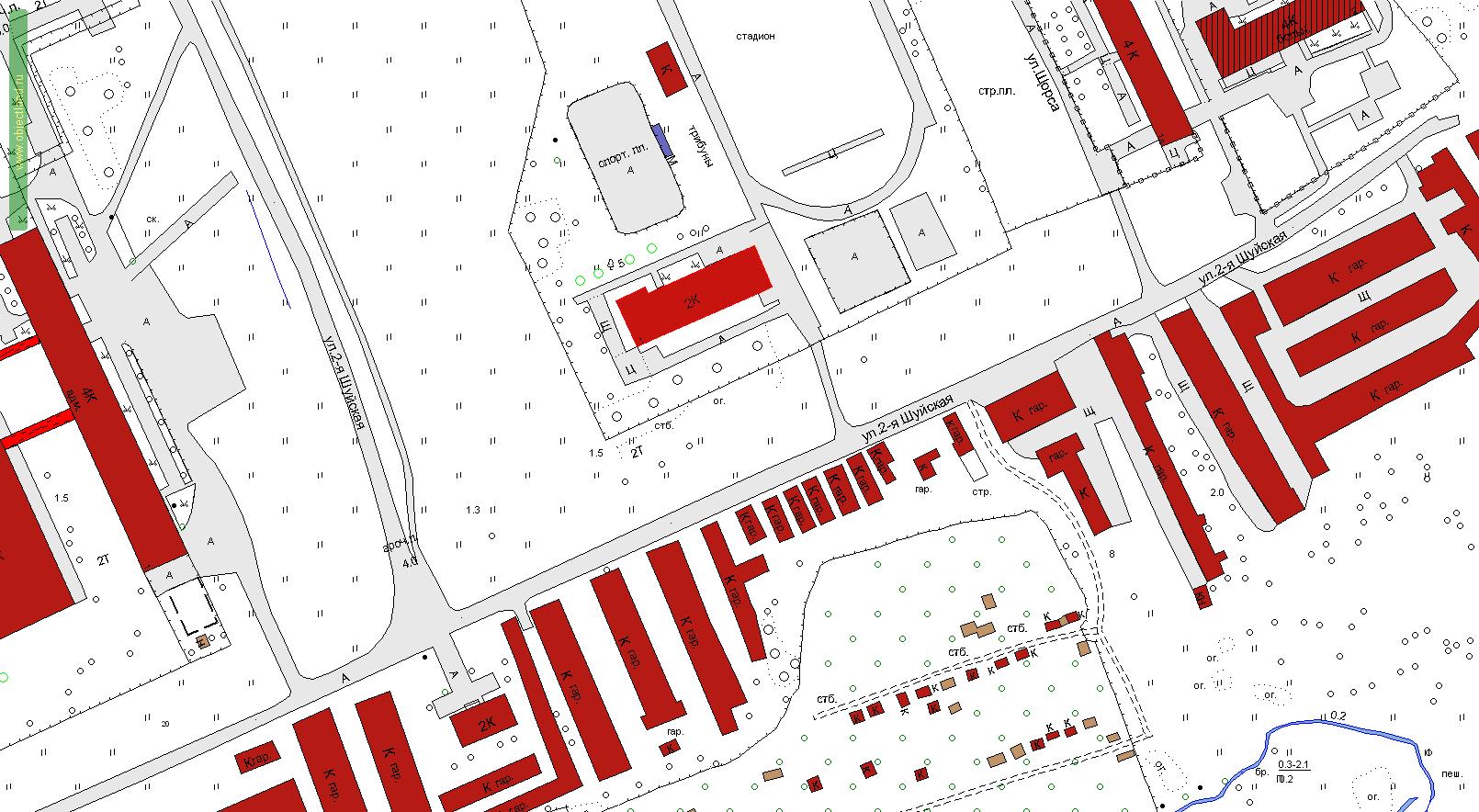 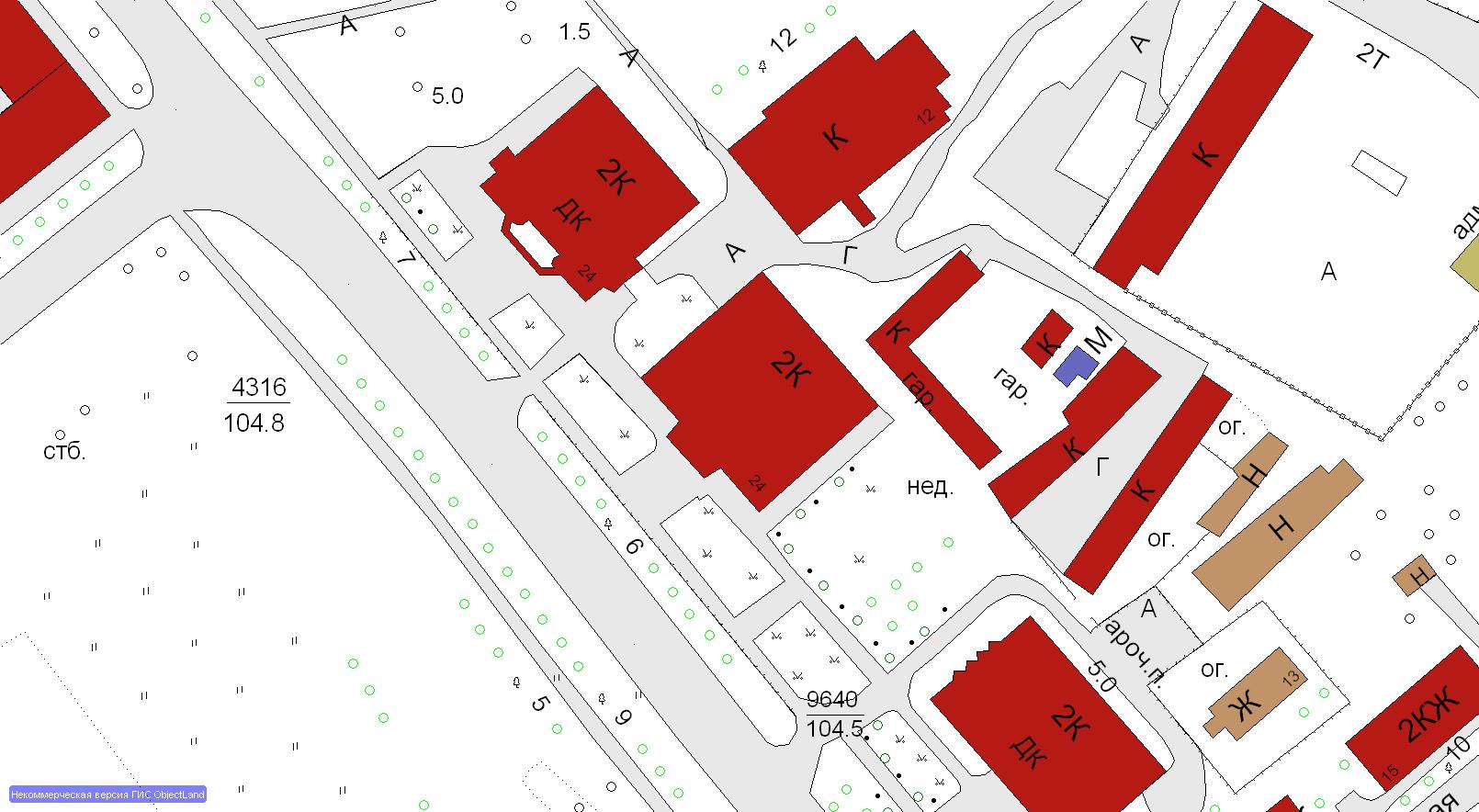 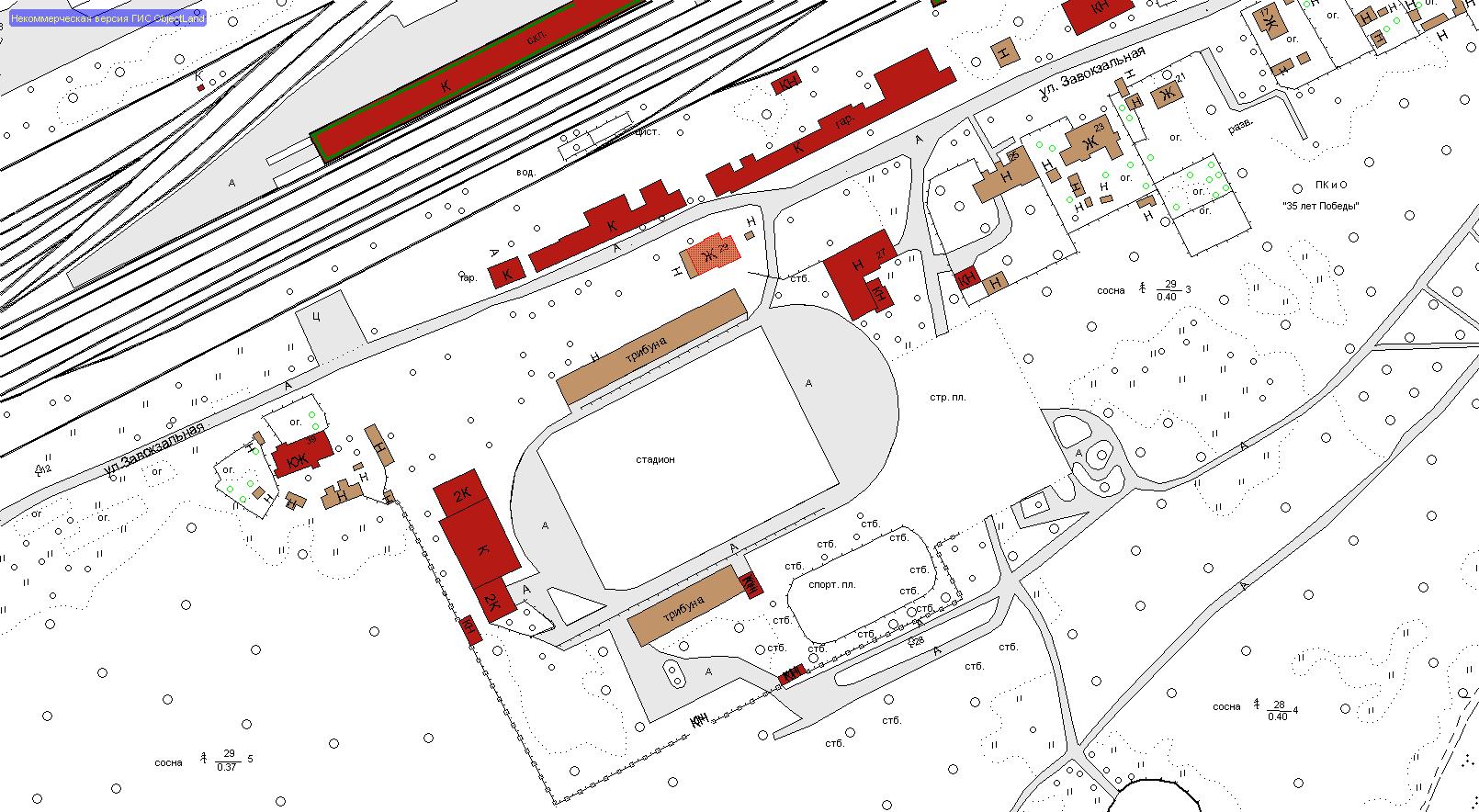 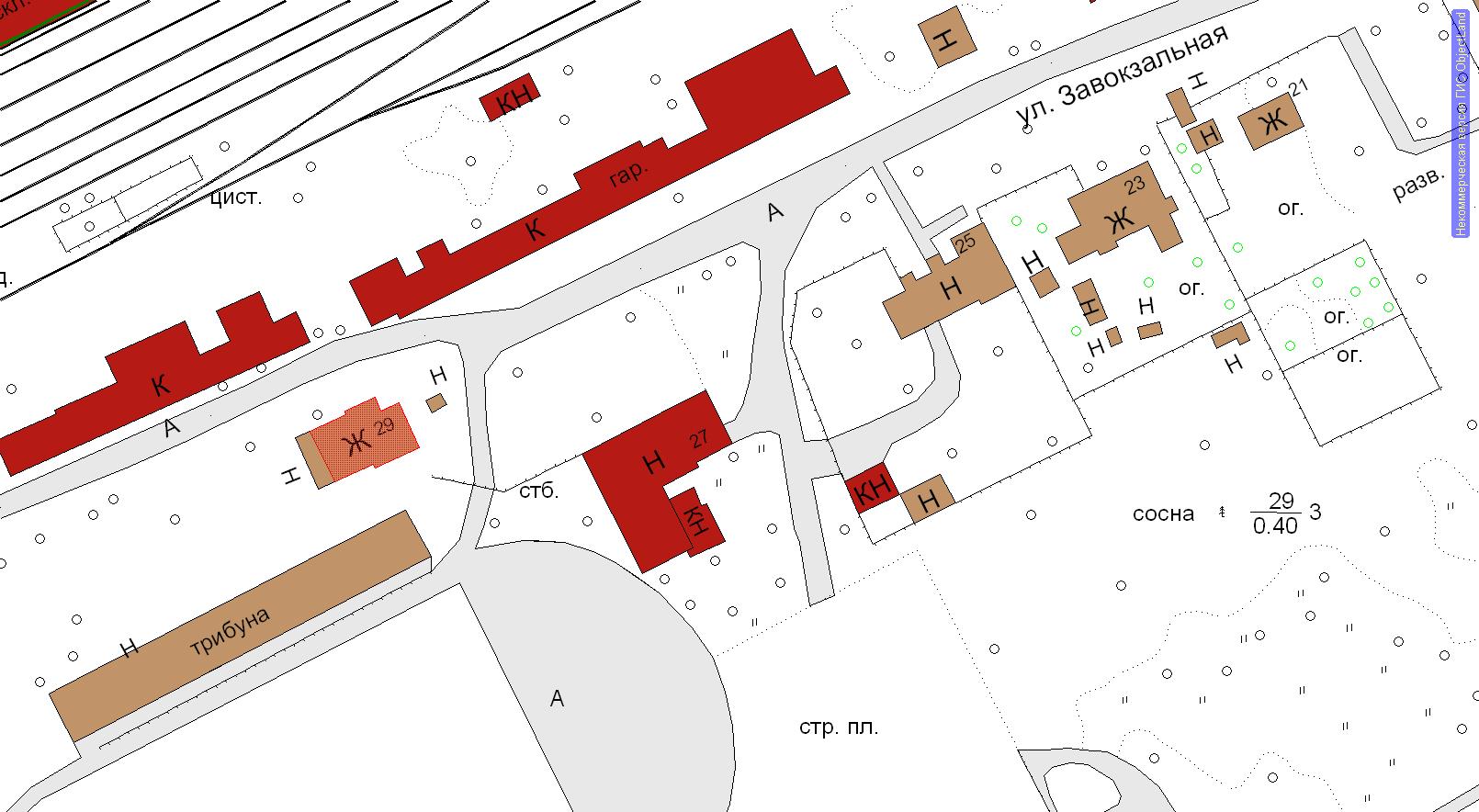 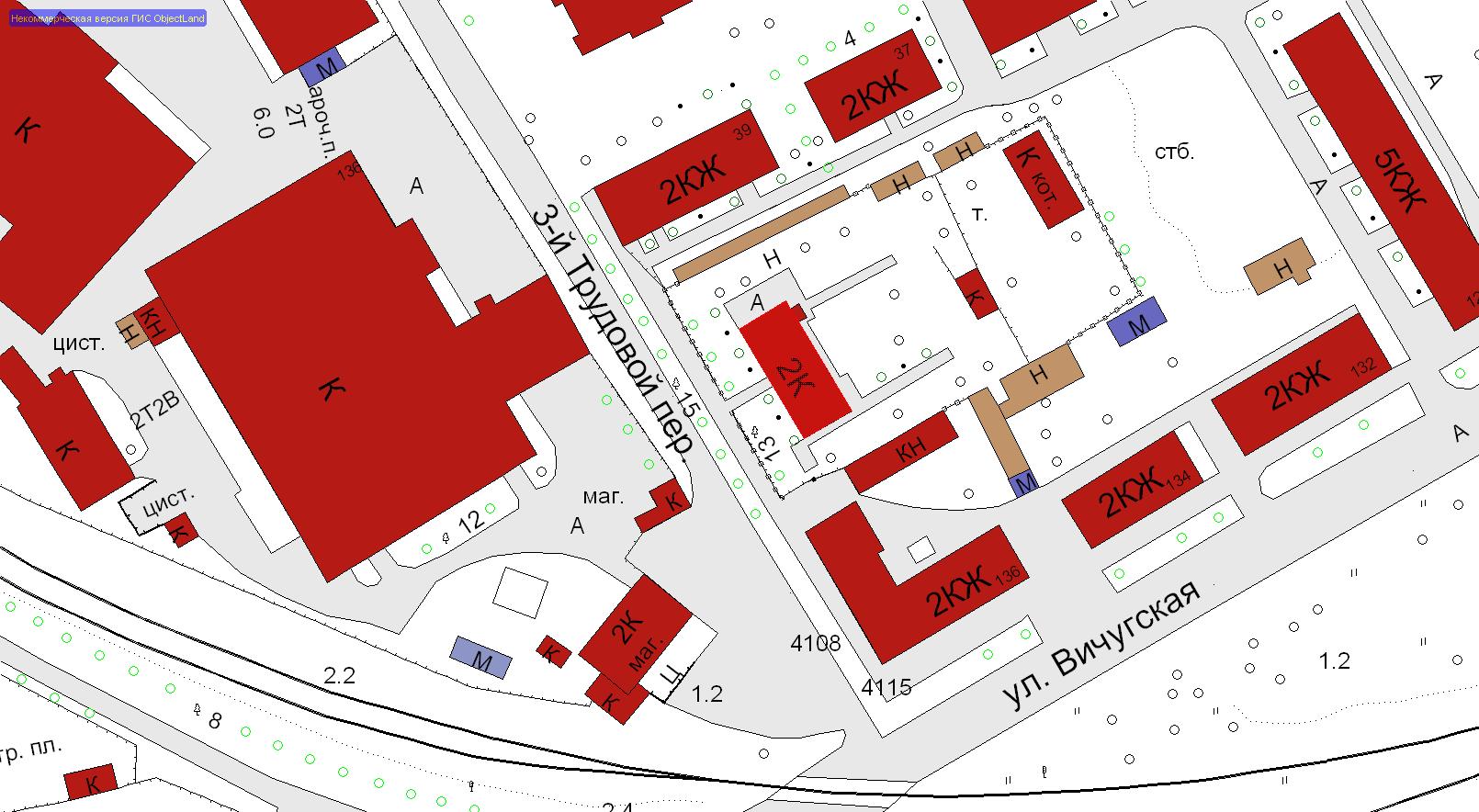 Схемы границ территорий, прилегающих к объектам спортаМОУ ДОД ДЮСШ «Арена» г.о. Кинешма ул. 2-я Шуйская, д. 1БОбозначения:			Граница прилегающей территорииДля объектов стационарной торговли и общественного питания - 50 метровМОУ ДОД СДЮШОР г.о. Кинешмаул. 50-летия Комсомола, д. 24Обозначения:			Граница прилегающей территорииДля объектов стационарной торговли и общественного питания - 50 метровМОУ ДОД ДЮСШ «Волжанин» г.о. Кинешмаул. Завокзальная, д. 29аОбозначения:			Граница прилегающей территорииДля объектов стационарной торговли и общественного питания - 50 метровМОУ ДОД СДЮЦ «Звездный» г.о. Кинешмаул. Завокзальная, д. 27Обозначения:			Граница прилегающей территорииДля объектов стационарной торговли и общественного питания - 50 метровМОУ ДОД «Центр внешкольной работы» объединение «Юнга»ул. 3-ий Трудовой пер., д. 4Обозначения:			Граница прилегающей территорииДля объектов стационарной торговли и общественного питания - 50 метровСтадион ЗАО «Электроконтакт»ул. Вичугская, д. 150Обозначения:			Граница прилегающей территорииДля объектов стационарной торговли и общественного питания - 50 метров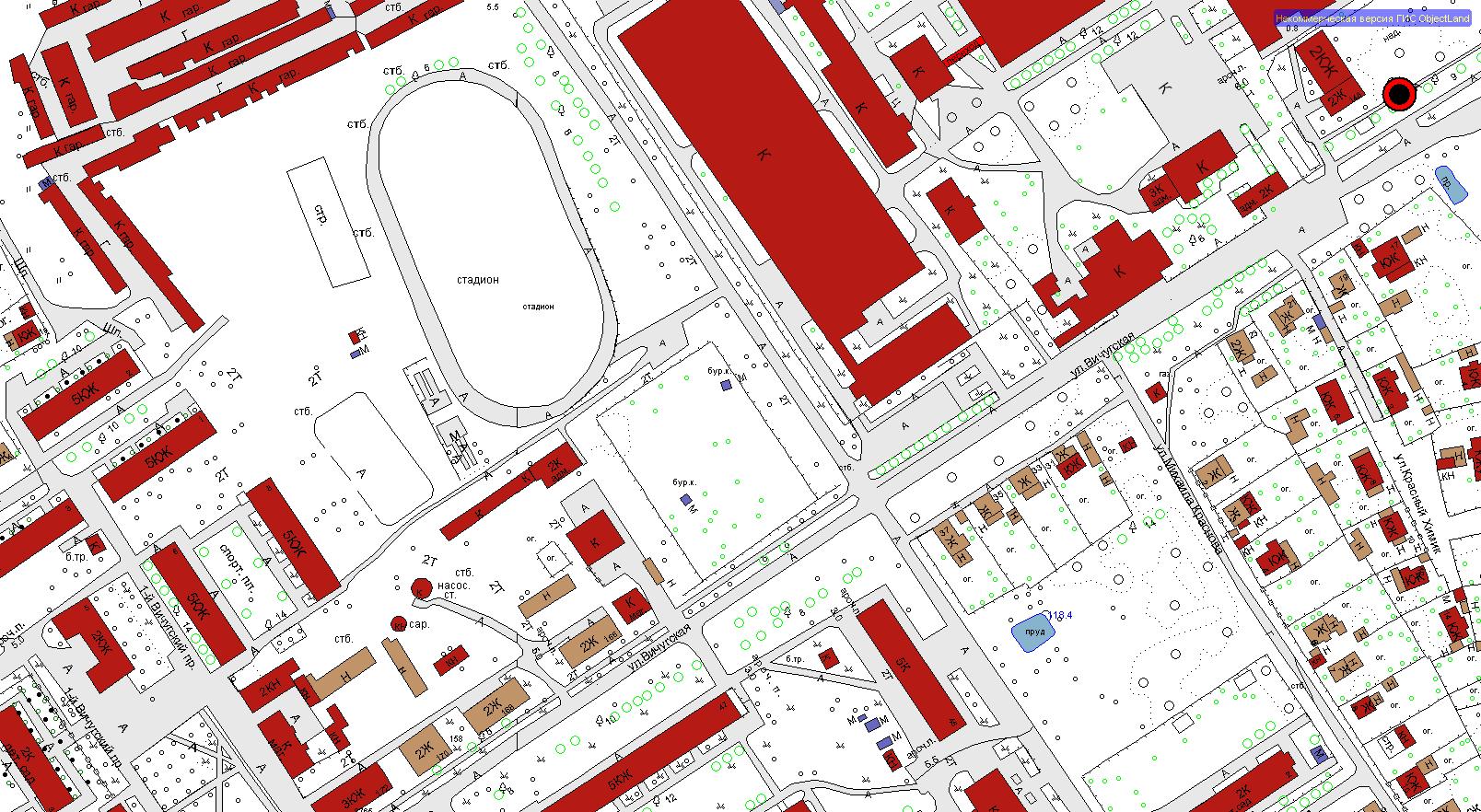 Стадион микрорайон «ДХЗ»ул. Ивана Виноградова, д. 16Обозначения:			Граница прилегающей территорииДля объектов стационарной торговли и общественного питания - 50 метров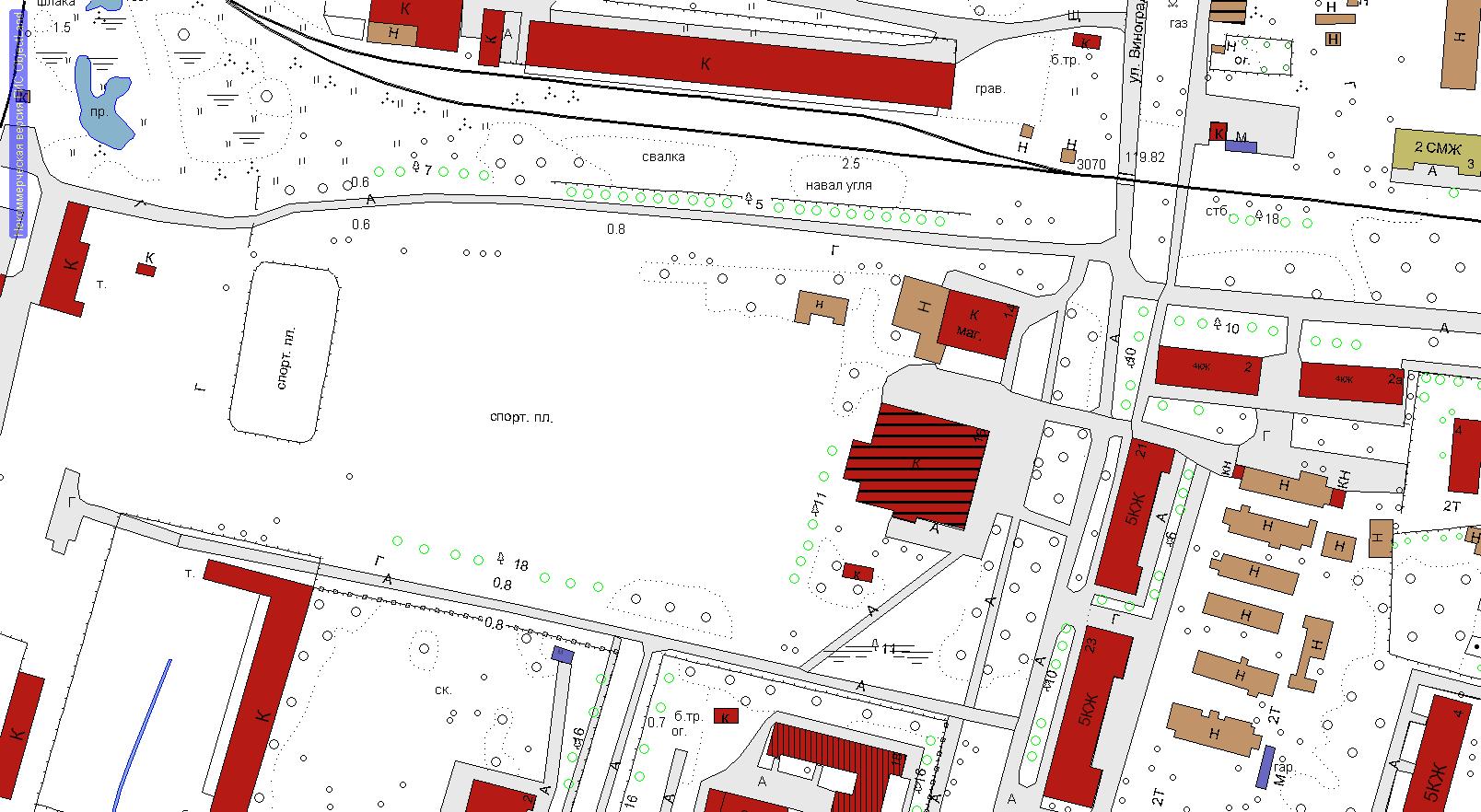 Стадион «Томна»ул. Аристарха Макарова, д. 43-бОбозначения:			Граница прилегающей территорииДля объектов стационарной торговли и общественного питания - 50 метров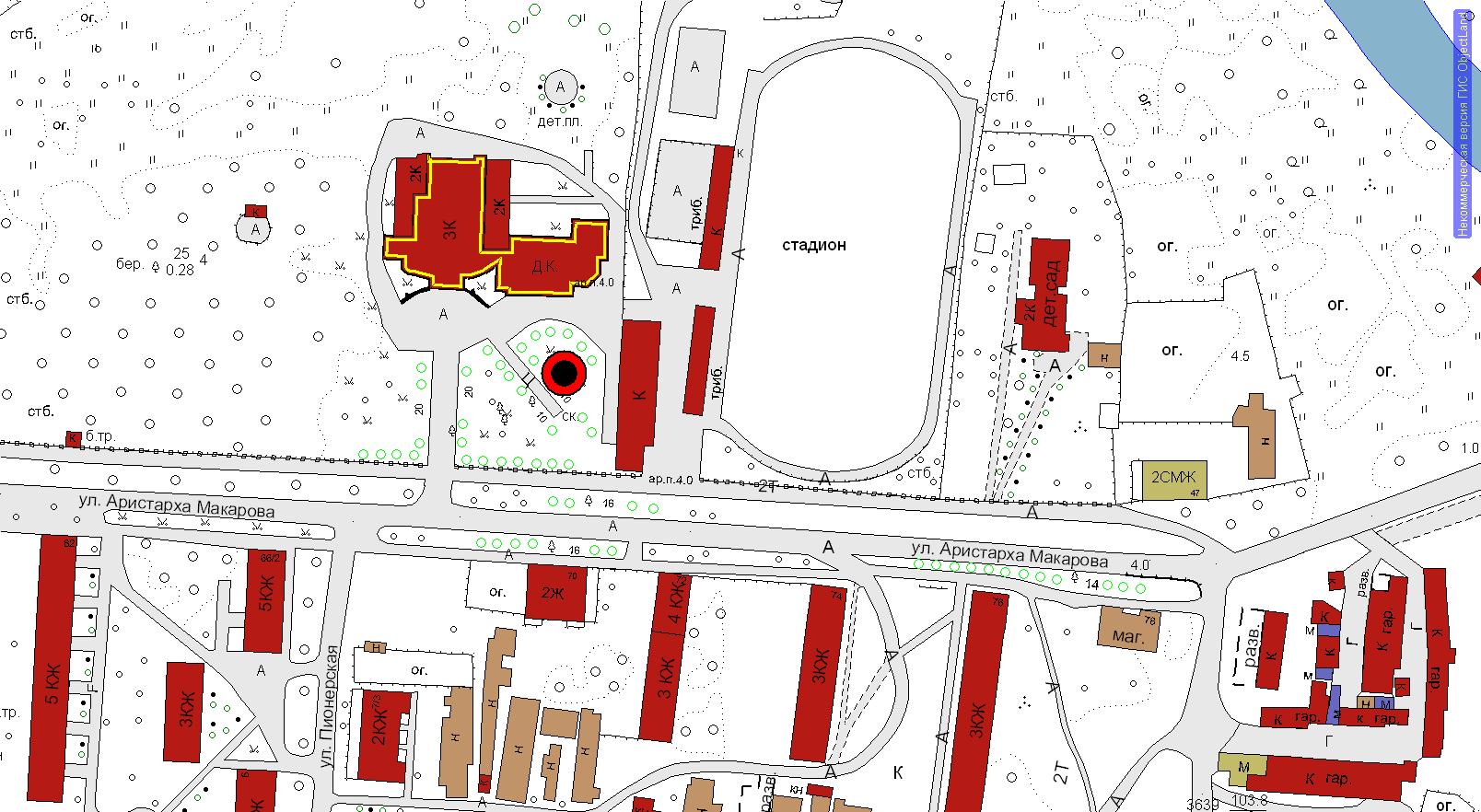 